Concours d'affiches contre les discriminations Pour prolonger les actions de sensibilisation  mises en   place lors de la  journée du 21 marsle collège de Kerentrech  organise un concours d ‘affiches ouvert à tous .Ainsi,  nous vous invitons à vous exprimer sur la lutte contre les  discriminations en réalisant une oeuvre format A4 . Pour cela, nous vous proposons d’ utiliser  au minimum 2 éléments graphiques parmi les 24 proposés.La production finale devra obligatoirement comporter un slogan contre les discriminations.Votre affiche devra être déposée à la vie scolaire avant  le 19 avril 2013  ou envoyée via Toutatice  à Mr fondeville ou Mme Hoyet.Les éléments graphiques en haute résolution à télécharger se trouvent ci-dessous.Cliquez sur chaque élément choisi avec le bouton droit de votre souris, puis faites "Enregistrer la cible du lien sous..." pour l'enregistrer sur votre disque dur.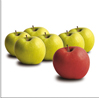 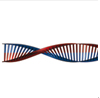 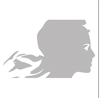 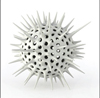 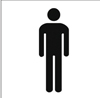 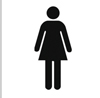 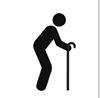 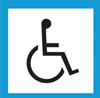 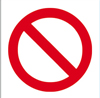 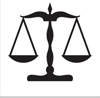 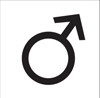 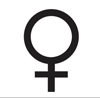 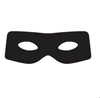 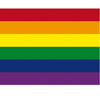 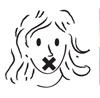 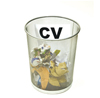 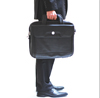 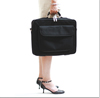 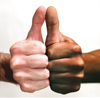 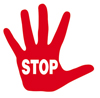 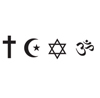 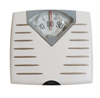 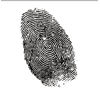 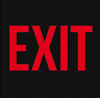 